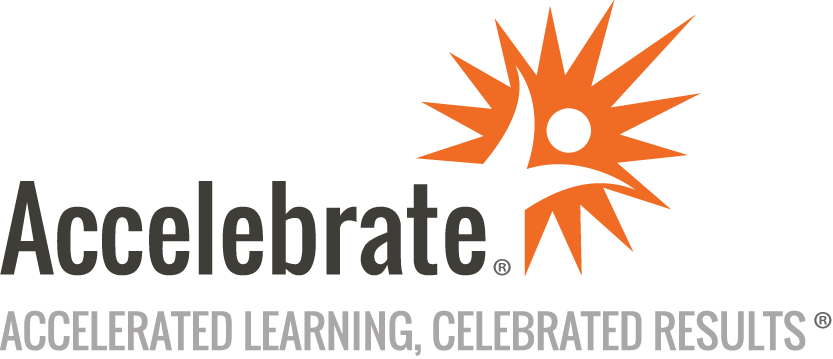 Upgrading from AngularJS to AngularCourse Number: ANG-180
Duration: 1 dayOverviewAs AngularJS nears the end of official support in July 2021, developers are faced with the daunting task of migrating large applications from AngularJS (version 1.x) to Angular (version 11).This Upgrading from AngularJS to Angular training course teaches attendees how to set up a hybrid application that uses both AngularJS and Angular and then progressively migrates each part of the code to Angular over time.PrerequisitesAll attendees must have substantial prior experience with JavaScript as AngularJS and Angular.MaterialsAll Angular training students receive comprehensive courseware.Software Needed on Each Student PCGoogle ChromeOther modern browsers as desiredIDE/development environment of your choiceOther free software and lab files that Accelebrate would specifyObjectivesAll students will:Learn the pros and cons of various upgrade strategies and when it is appropriate to use one over anotherUnderstand the steps of upgrading an AngularJS application to AngularReceive hands-on experience migrating an existing AngularJS application to AngularOutlineIntroductionStrategies for Upgrading from AngularJS High-level ApproachesConcept Mapping AngularJS to AngularUpgradeAdapterWhat can be Upgraded or DowngradedWhat cannot be Upgraded or DowngradedUpgradeAdapter and Dependency InjectionMigrating an Existing AngularJS Application to Angular (Hands-on) The AngularJS ProjectGenerate New Angular ProjectCreate Angular and AngularJS foldersCopy AngularJS projectBootstrap AngularJS & Angular Hybrid ApplicationDowngrading an Angular ComponentUpgrading an AngularJS ServiceRouting to Angular Components (using the AngularJS Router)AngularJS Views inside the Root Angular ComponentSibling RoutersConclusion